Identifying and Classifying AnglesIdentifying and Classifying AnglesIdentifying and Classifying AnglesIdentifying and Classifying AnglesIdentifies and classifies angles as right, obtuse, acute or straight.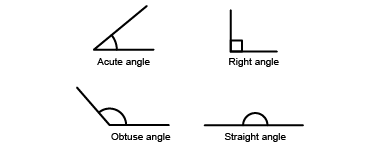 “I know that a right angle has perpendicular lines that make a 90° angle.”Identifies and classifies angles within shapes.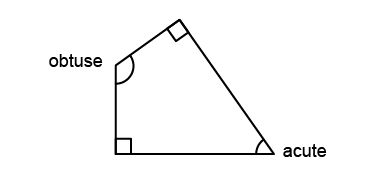 “This shape has 2 right angles, 1 obtuse angle, and 1 acute angle.”Identifies and classifies angles in the real world. 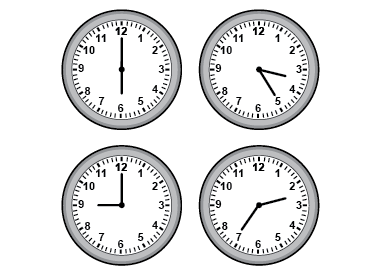 “Clocks can show different types of angles and can be used as benchmarks to classify objects.”Flexibly locates, identifies, and classifies angles in the real world. “I can find all 4 types of angles in this window and doorway.”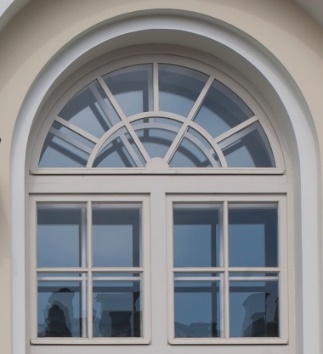 Observations/DocumentationObservations/DocumentationObservations/DocumentationObservations/Documentation